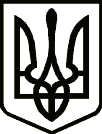 УкраїнаНОВГОРОД-СІВЕРСЬКА РАЙОННА РАДА   ЧЕРНІГІВСЬКОЇ ОБЛАСТІРІШЕННЯ(тринадцята сесія восьмого скликання)                                                                                      29 березня 2023 року								  №183-VIII	м. Новгород-СіверськийПро внесення змін у додаток 1 до  Програмиз оплати послуг з обслуговування автомобільним транспортом на автобусних маршрутах загального користування Новгород-Сіверський  - Семенівка, Новгород-Сіверський – Понорниця на 2023 рік Керуючись пунктом 16 статті 43 Закону України «Про місцеве самоврядування в Україні», районна рада вирішила:1. Внести зміни у додаток 1 до Програми з оплати послуг з обслуговування автомобільним транспортом на автобусних маршрутах загального користування Новгород-Сіверський – Семенівка, Новгород-Сіверський – Понорниця, затвердженої рішенням Новгород-Сіверської районної ради Чернігівської області від 20 грудня 2022 року №171-VІІІ, виклавши його у новій редакції, що додається. 2. Новгород-Сіверській районній державній адміністрації Чернігівської області забезпечити виконання та фінансування Програми з урахуванням внесених змін.3. Контроль за виконанням рішення покласти на постійну комісію районної ради з питань бюджету та управління об’єктами комунальної власності району.Голова 									Василь ЖУКПогоджено:Перший заступник головирайонної державної адміністрації					П.О. ПлотніковЗаступник голови районної ради					В.М. БондаренкоНачальник юридичного відділу апарату районної державної адміністрації Ю.М. Білий